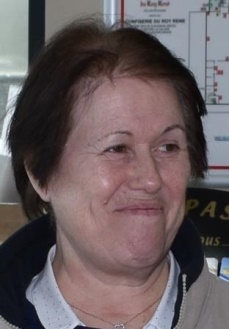 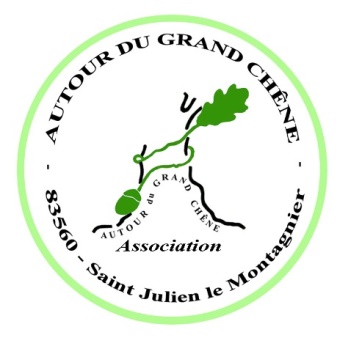 COMPTE RENDU de la REUNION DU CA du 18 Septembre 2021ORDRE DU JOUR : Élaboration du calendrier des activités pour le 2ème semestre 2021Bonjour à toutes et à tous,La séance est ouverte à 18h20.Avant-Propos :L’Association « Les Chemins du Patrimoine » organise le 26 septembre à 18hoo une animation sur l’eau. A cette occasion elle sollicite notre association pour le prêt d’un projecteur afin de diffuser le film.Aucun des membres de l’association, présents, n’est disponible pour cette date, qui plus est correspond à une sortie, ou bien n’est en possession du « Pass sanitaire ». Il est donc décidé exceptionnellement de leur confier le matériel en établissant un contrat de prêt.Elaboration du calendrier des activités :Il est hélas regrettable que nous ayons dû annuler des sorties prévues au premier semestre :Le Garlaban, la forêt des Monges, la Chartreuse de la Verne, la sortie à Bras, Baudinard, Bormes les mimosasElles seront reportées sur le deuxième semestre ou bien pour le printemps 2022 selon la faisabilité.Voici donc les propositions de sorties :CALENDRIER PREVISIONNEL DES ACTIVITES POUR LE 2ème SEMESTRE 2021Septembre :Dimanche 26 septembre : 	sortie CorbièresOctobre :Samedi 16 octobre :	Sorties publiques mycologiquesDimanche 17 octobre :	Sorties publiques mycologiquesDu mardi 19 au jeudi 21 octobre :	Haute Loire – cueillette champignons pour le SalonVendredi 22 octobre :	Mise en place du SalonSamedi 23 et dimanche 24 octobre : 	18ème Salon du ChampignonSamedi 30 octobre :	Collobrières – Fête de la châtaigneNovembre :Vendredi 05 novembre : 	Bras - sortie mycologique 		Salon Aix-en-Provence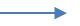 Dimanche 14 novembre : randonnée dans Le GarlabanDimanche 21 novembre :	 BaudinardSamedi 27 novembre :	Assemblée Générale Décembre :Dimanche 05 décembre :	Avignon – le Palais des PapesDimanche 12 décembre :	Banon – visite de la Crèche et Librairie Le Bleuet	Avant la fin du mois de décembre il faudra faire les réservations pour le voyage en Corse. Les participants du premier projet seront conviés à une réunion afin de déterminer les dates qui pourront convenir à tous. La séance est levée à 19h40.         Josette Gouin           Secrétaire